Strasbourg, 25 September/septembre 2020CJ/ENF-ISE(2020)LOP1BilingualCommittee of Experts on the Rights and the Best interests of the Child in Parental Separation and in Care Proceedings (CJ/ENF-ISE) Comité d'experts sur les droits et l'intérêt supérieur de l'enfant dans le cadre des procédures de séparation des parents ou de placement (CJ/ENF-ISE)First Meeting / Première réunionList of participants / Liste des participantsStrasbourg (Videoconference), 24-25 September/septembre 2020enf-ise@coe.int www.coe.int/enf-iseMembers / MembresArmenia / ArménieAustria / AutricheMr Ewald FillerHead of Department for Family Law and Children’s RightsOmbudsman for Children’s RightsCroatia / CroatieGreece / Grèce										Ireland / IrlandeItaly / ItalieLatvia / LettonieNorway / NorvègePortugalSwitzerland / SuisseOther Members States of the Council of Europe / Autres Etats membres du Conseil de l’EuropeHungary / HongrieMs Zsuzsanna BorosHead of unitMinistry of JusticeParticipantsConference of INGOs of the Council of Europe/ Conférence des OING du Conseil de l'EuropeMs Cristina Rigman	Representative of INGO ConferenceSecretary General ChildPact – Regional Coalition for Child ProtectionCommittees or other bodies of the Council of Europe/ Comités ou d’autres organes du Conseil de l'EuropeSteering Committee for the Rights of the Child (CDENF) / Comité Directeur pour les Droits de l’enfant (CDENF)Ms Maria Andriani KostopoulouChair / PrésidenteAttorney at LawSupreme Court of GreeceEuropean Committee on Legal Co-operation (CDCJ) / Comité européen de cooperation juridique (CDCJ)Mr João Arsénio de Oliveira									ApologisedChair / PrésidentMinistry of Justice, PortugalGroup of Experts on Action against Violence against Women and Domestic Violence (GREVIO) / Groupe d’experts sur la lutte contre la violence à l’égard des femmes et la violence domestique (GREVIO)Ms Simona Lanzoni Second Vice-President of the Group of Experts on Action against Violence against Women and Domestic Violence (GREVIO)European Union / Union EuropéenneMs Angele Sears DebonoLegal and Policy Officer - Civil JusticeDG Justice, European CommissionCouncil of the Baltic Sea States (CBSS) / Conseil des Etats de la mer Baltique (CEMB)Observers States to the Council of Europe / États observateurs auprès du Conseil de l'EuropeJapan / JaponMr Hideaki KojimaChargé de MissionConsulate General of Japan in StrasbourgThe Office of the Permanent Observer of Japan to the Council of EuropeObservers/ObservateursNon-member States with which the Council of Europe has a Neighbourhood Partnership / États non membres avec lesquels le Conseil de l’Europe a un partenariat de voisinage Morocco / MarocMme Lamiaa BeghielCadre à la Division de l’EnfanceMinistère marocain de la Solidarité, du Développement Social, de l’Egalité et de la FamilleMme Maryem NassifVice-ConsulConsulat Général du Maroc à Strasbourg International Association of Youth and Family Judges and Magistrates (IAYFJM) / Association internationale des magistrats de la jeunesse et de la famille (AIMJF) Mr Daniel Pical Président de la Section EuropéenneInternational Social Service (ISS) / Service social international (SSI)Mme Sandrine PepitDirectrice Service Social International FranceSecretariat / SecrétariatRegistry of the European Court of Human Rights / Greffe de la Cour Européenne des droits de l’hommeMs Elena BaroniLawyer/JuristeDGI – Directorate General of Human Rights and Rule of Law / Direction générale Droits de l'Homme et Etat de droitDirectorate of Human Rights / Direction des droits de l’hommeMr Christophe PoirelDirector / DirecteurJustice and Legal Co-operation Department / Service de la coopération judiciaire et juridiqueMs Hanne JuncherHead of Department / Chef de serviceMr Artashes MelikyanHead of SecretariatConsultative Council of European Judges (CCJE) Consultative Council of European Prosecutors (CCPE)DGII – Directorate General of Democracy / Direction générale de la DémocratieDirectorate of Anti-Discrimination / Direction de l’anti-discriminationMr Jeroen SchokkenbroekDirector / directeurChildren’s Rights and Sport Values Department / Service des droits des enfants et des valeurs du sportMs Regina JensdottirCouncil of Europe Children's Rights Co-ordinator, Head of the Children’s Rights Division / Coordinatrice des droits des enfants du Conseil de l’Europe, Cheffe de la Divison des droits des enfantsMs Maria Asensio VellascoPolicy Officer / Chargée de missionChildren’s Rights Division / Division des droits des enfantsMs Valérie Giret-LerchAssistant / AssistanteChildren’s Rights Division / Division des droits des enfantsMs Clara PaulTrainee / StagiaireChildren’s Rights Division / Division des droits des enfantsSecretariat of the monitoring mechanism of the Council of Europe Convention on preventing and combating violence against women and domestic violence / Secrétariat du mécanisme de suivi de la Convention du Conseil de l'Europe sur la prévention et la lutte contre la violence à l'égard des femmes et la violence domestiqueMs Elif SariaydinAdministrator / administratriceSecretariat of the CJ/ENF-ISE / Secrétariat du CJ/ENF-ISEMs Livia Stoica BechtSecretary to the Steering Committee for the Rights of the Child (CDENF) / Secrétaire du Comité Directeur pour les droits de l'enfant (CDENF)Division of Children’s Rights, DGIIMs Sophio GelashviliHead of Legal Cooperation Unit / Cheffe de l’unité de la coopération juridiqueCo-Secretary to the European Committee on Legal Co-operation Secretariat (CDCJ) / Co-Secrétaire du Comité européen de coopération juridique (CDCJ)Division of Legal Cooperation, DGIMr Philippe KrantzLegal Officer / JuristeEuropean Committee on Legal Co-operation Secretariat (CDCJ) / Sécretariat du Comité européen de coopération juridique (CDCJ)Division of Legal Cooperation, DGIINTERPRETERS / INTERPRÈTESMs Christine TrappMs Katia Di Stefano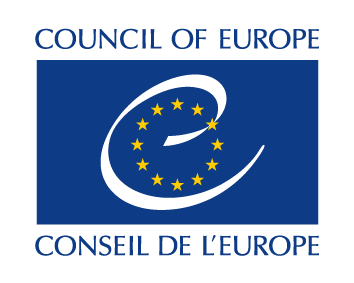 Ms Susanna Tadevosyan Founder and President of the NGO “Bridge of Hope” Ms Alma Bernat Head of Department for Children, Youth and Family at Risk Ministry for Demography, Family, Youth and Social Policy Mr Christoforos Linos 									ApologisedPresiding Judge at the Court of First Instance of Athens Mr Seamus S. Carroll Chair of the CJ/ENF-ISEPrincipal Officer Civil Justice and Equality / Legislation Department of Justice and Equality Ms Federica Fiorillo Department of Justice Affairs Head of Department OfficeMinistry of Justice Ms Dagnija Palcevska Director of the Civil Law Department Ministry of Justice Ms Bente Therese Bekkhus Senior Adviser Ministry of Children and Families Ms Catarina Pral Senior Officer Directorate General of Social Reintegration and Prison Services Juvenile Justice Department Mr David Rüetschi Head of the civil law and law of civil procedure unit Swiss Federal Office of Justice Ms Olivia Lind Haldorsson								ApologisedHead of the Children at Risk Unit